Office of Research Administration 416-482-2340 X267 ora@cmcc.ca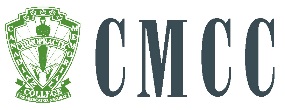 APPLICATION TO INVOLVE HUMAN PARTICIPANTS IN RESEARCH(Please complete and submit this application in electronic form via email to the ORA at the above email address.)This document will not perform Spell Check. If special formatting or Spell Check are required, sections may be completed separately, and pasted to the corresponding section on this form. Proper spelling and grammar reflect professionalism and integrity. Poor spelling and grammar may ultimately affect either a reviewer’s or a participant’s ability to understand a study. This would subsequently result in a ruling to delay approval. Attachments (check ‘x’ for those appended)Ethics Training (per CMCC Research Policy, ethics training is mandatory for all investigators conducting research involving human participants)	Each of the members of the investigative team named above have completed ethical training, and have attached a certificate of completion proving that they have successfully finished the TCPS 2 Tutorial Course on Research Ethics (CORE). A certificate of completion from the National Institutes of Health’s Office of Extramural Health, Protecting Human Research Participants, is an acceptable proxy to the TCPS certificate.I. CLINICSA. APPROVAL IN PRINCIPLEIf the answer to any of the above questions is “Yes”, you must download a copy of the Access to Clinics Form. B. FINAL APPROVALII. PROPOSALA. ABSTRACT B. RESEARCH QUESTION AND HYPOTHESIS(ES)C. INTRODUCTIOND.	METHODS AND PROCEDURESE. PILOT STUDIESF. ETHICSFor CMCC Faculty, the Budget Justification Form can be found on KIRO, at Application for Ethical Review. This form is meant to act as a guide, in order to provide industry-wide examples of grant expense types, and information required. Project Title:      TOTAL: $     Date10/05/201810/05/201810/05/2018Application Status:NewNewResubmissionResubmissionAddendumAddendumRenewalRenewalREB #Project Title:  Project Title:  PERSONNELPERSONNELPERSONNELNAMENAMENAMENAMEPHONE/EXTPHONE/EXTPHONE/EXTE - MAILE - MAILContact InvestigatorContact InvestigatorContact InvestigatorCo-InvestigatorsCo-InvestigatorsCo-InvestigatorsProject Information Letter and Consent formAdvertising used in the studyLetters of permission for access to facilities/resourcesQuestionnaireDoes the project require the involvement of personnel (e.g., clinicians, interns) during their assigned hours in CMCC clinics, either on site at CMCC’s main campus, or external clinics? Yes   NoDoes the project involve the use of CMCC clinical equipment, or space, such as the treatment rooms or rehabilitation area?  Yes   NoDoes the project require the involvement of patients attending CMCC clinics? Yes   NoDoes the project require access to patient files (physical or electronic)? Yes   No   Biological Basis of Musculoskeletal Injury and Manual Therapies   Clinical and Health Services Research   Education in Healthcare   Health and Wellness   Knowledge Translation and Health PolicyItemJustificationAmount$     $     $     SUBTOTAL:$     ItemJustificationAmount$     $     $     SUBTOTAL:$     ItemJustificationAmount$     $     $     SUBTOTAL:$     ItemJustificationAmount$     $     $     SUBTOTAL:$     